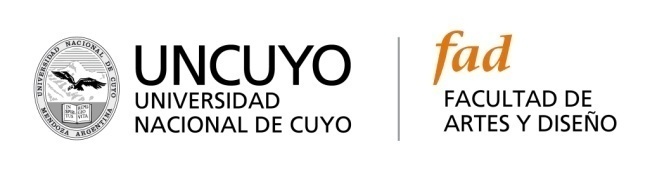 ORDENANZA Nº 4/15-CDCARRERA:   DISEÑO GRAFICO – DISEÑO  INDUSTRIALESPACIO CURRICULAR:MATEMATICACARGO/DEDICACIÓN: JEFE DE TRABAJOS PRACTICOS DEDICACIÓN SEMIEXCLUSIVA – ReemplazanteCarga horaria: 84  horas – Anual -  TURNO MAÑANA                                                                            PERFIL:Poseer título de grado universitario de Profesor de Matemática.Acreditar trayectoria docente en la enseñanza media o universitaria afín al espacio curricular que se concursa: MatemáticaTener antecedentes de capacitación y actualización docente.Tener capacidad para  trabajar en equipo y cumplir  funciones inherentes al Jefe de Trabajos Prácticos.Demostrar capacidad para organizar, desarrollar y evaluar procesos de enseñanza-aprendizaje.Demostrar disposición y buen trato en la interacción docente – alumno, durante las distintas etapas del proceso de enseñanza - aprendizaje.Manifestar compromiso con la labor docente en el marco de una institución y su misión, visión y objetivos.OPCIÓN: 2  -  Convocatoria a docentes, adscriptos egresados y egresados de la Facultad de Artes y Diseño.  INSCRIPCIÓN: 29 y 30/ 05 /2017 en Dirección Carreras de   DiseñoRECEPCIÓN ANTECEDENTES: Departamento Operativo Carreras de  Diseño , de 8:00 a 18:00 horas.REQUISITOS: C.V. completo o CV ar. Probanzas autenticadas. Facultad de Artes y Diseño,  17  de mayo  de 2017.